Léonardo da Vinci Fait par Dylan Lessard LabbéNom: Da VinciNom complet: Léonardp da VinciNation: ItalieDate: 1452-1519Invention: Rotor d’hélicoptère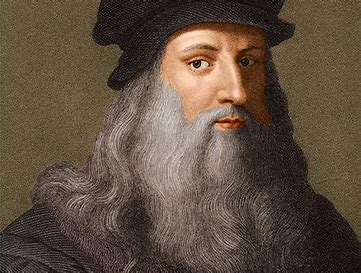 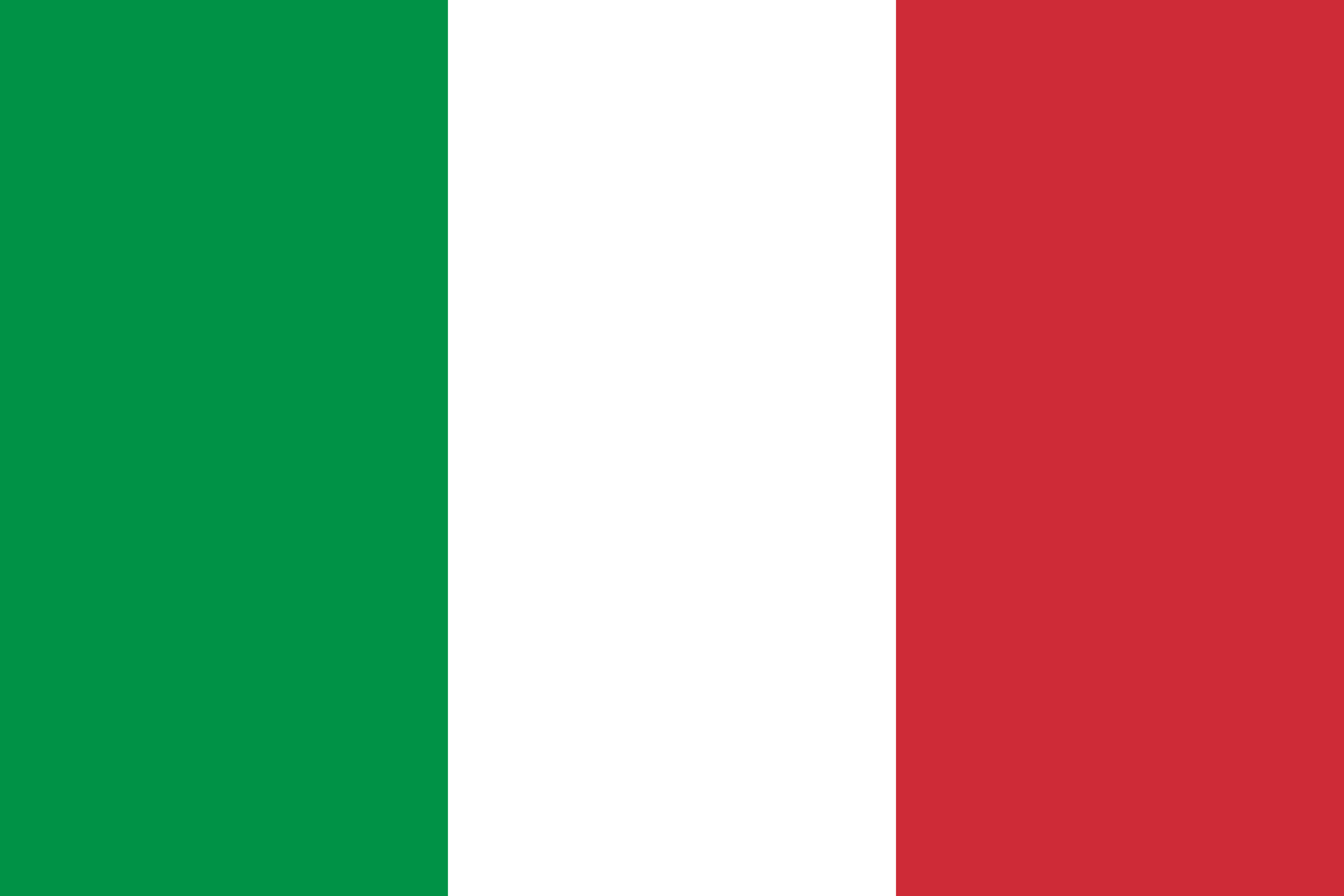 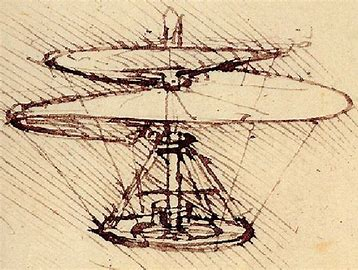 